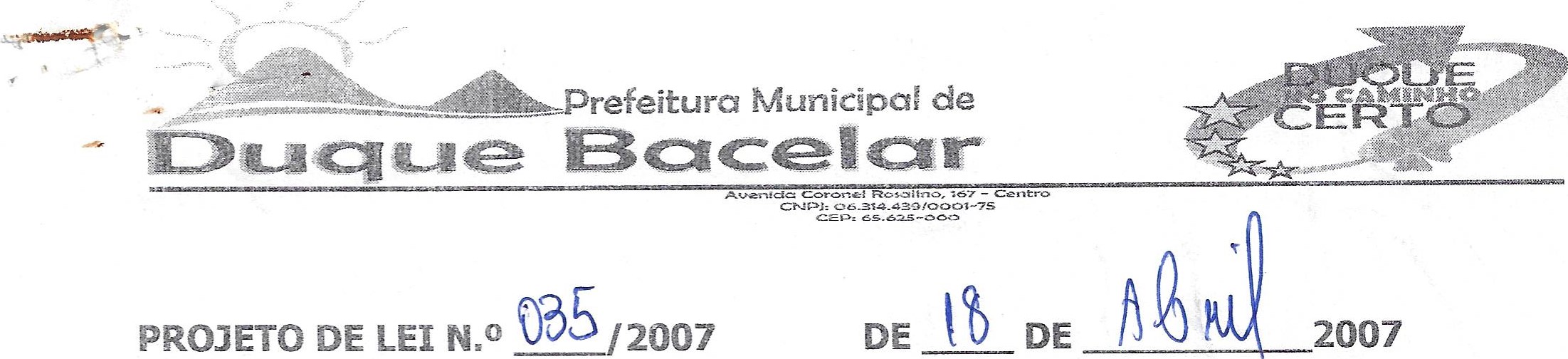 LEI MUNICIPAL 035/2007 18 DE ABRIL DE 2007.Dispõe sobre a criação da Controladoria Gera/ do Município de Duque Bace/ar/MA, instituição do Sistema de Controle Interno do Poder Executivo Mun/c/pa/ e dá outras providências,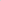 O PREFEITO MUNICIPAL DE DUQUE BACELAR, Estado doMaranhão, no uso de suas atribuições legais,Faz saber que a Câmara Municipal de Duque Bacelar, Estado do Maranhão aprovou e eu sanciono a seguinte Lei: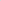 Ariz 10 - Fica criada na estrutura organizacional do Poder Executivo Municipal de Duque Bacelar; Estado do Maranhão; a Controladoria Geral do Município — CGM, como órgão da Administração Direta, com status de Secretaria Municipal e autonomia administrativa e operacional, subordinada diretamente ao Chefe do Poder Executivo, passa a ter as finalidades essenciais definidas sob os seguintes aspectos: 10 Sob o aspecto Institucional: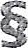 Apoiar o controle externo no exercício de sua missão institucional;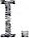 11a Exercer o controle contábil, financeiro, orçamentário, operacional e patrimonial, quanto à legalidade, legitimidade, economicidade, razoabilidade, aplicação das subvenções e renúncias de receitas;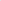 111. Avaliar o cumprimento das metas previstas no plano plurianual, a execução dos planos e programas de governo e dos orçamentos do Município.S 20 Sob o aspecto Operacional:Proteger e salvaguardar os bens e outros ativos contra perdas, fraudes e erros não intencionais;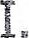 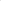 Assegurar o grau de confiabilidade das informações técnico contábeis e financeiras que poderão ser utilizadas pela alta administração como base consistente e segura para suas decisões superiores;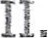 Proporcionar aos administradores públicos a segurança e eficiência dos seus atos e procedimentos operacionais, com relação ao comportamento das despesas realizadas e empenhadas no âmbito de cada órgão municipal.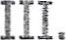 S 3 0 Sob o aspecto administrativo:Buscar atender a alta administração, de forma específica ou genérica, com levantamento das situações técnicas e administrativas que requeiram tomadas de decisões de níveis diretivos elevados que repercutam nos pianos e metas do Governo Municipal;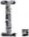 11a Possibilitar que o Gestor Municipal tenha conhecimento sobre o desempenho administrativo da organização operacional de cada órgão e possa tomar decisões tanto a nível administrativo quanto a nível institucional.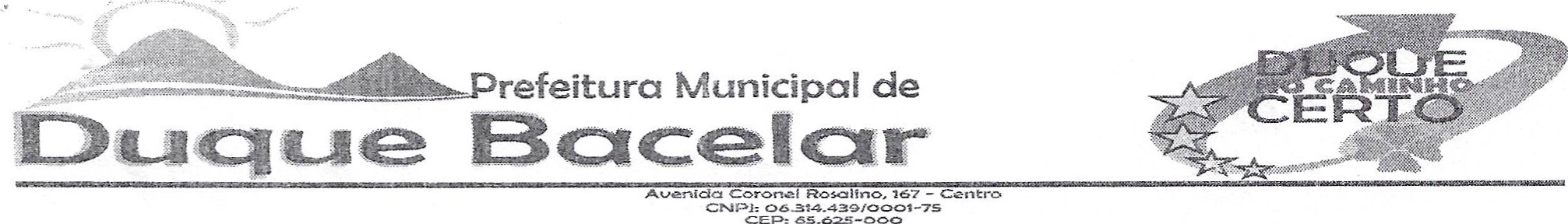 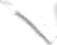 20 Ficam criados na estrutura organizacional da Controladoria Geral do Município de Duque Bacelar/MA os cargos em comissão e funções gratificadas descritos no Anexo I.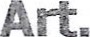 Arta 30 - Fica instituído o Sistema de Controle Interno do Poder Executivo Municipal, cujo órgão central de controle é a Controladoria Geral doMunicípio de Duque Bacelar/MA, cuja regulamentação será normatizada através de Decreto do prefeito Municipai e seu manual elaborado pelo Controlador Geral e aprovado por Instrução NormativasS 10 As ações setoriais do sistema de Controle Interno serão desempenhadas por todos os Orgãos Setoriais da Administração Direta, através de seus servidores habilitados, subordinados técnica e administrativamente a Controladoria Geral do Município de Duque Bacelar/MA,S 20 - Estes servidores habilitados pertencem à estrutura dos seus respectivos órgãos e também serão responsáveis pelo desempenho de funções inerentes ao Sistema.Artu 40 São competências essenciais da Controladoria Gerai do Município de Duque Bacelar/MA CGM, como órgão central responsável pelo Sistema de Controle Interno:12 Orientar e expedir atos normativos concernentes à ação do Sistema de Controle Interno;Supervisionar tecnicamente e fiscalizar as atividades do Sistema;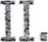 111.	Programar, coordenar, acompanhar, analisar e avaliar as ações setoriais;IV:	Determinar, acompanhar e avaliar a execução de auditorias e inspeções;Promover a apuração de denúncias formais, relativas a irregularidades praticadas em qualquer órgão ou entidade da administração, após ouvido o Prefeito Municipal e dar a ele e ao interessado ciência dos resultados das apurações, bem como, ao titular do órgão ou autoridade equivalente a quem se subordine o autor ou autores do ato de denúncia, sob pena de responsabilidade solidária nos termos da legislação pertinente;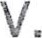 Elaborar manuais técnicos, para posterior aprovação do Prefeito Municipal e os manter atualizados, com a finalidade de utilização e aplicação de suas normas por todos os órgãos deste Poder Executivo Municipal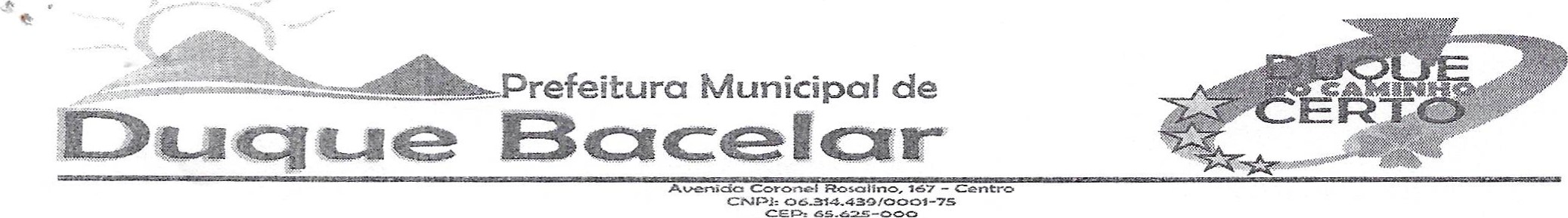 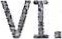 Arts 50 - O cargo de titular da Controladoria Geral do Município de Duque Bacelar/MA CGM, denominado Controlador Geral, será nomeado pelo Prefeito Municipal e deverá, legitimamente, atender os seguintes requisitos:Ser exercido preferencialmente por profissional técnico habilitado, que tenha ampla capacidade e desenvolvido trabalhos técnicos, nos casos e condições previstas nesta lei;Escolaridade universitária ou técnica de nível médio, comprovando inclusive suas experiências no âmbito da Administração Pública Municipal;Idoneidade moral e reputação ilibada;Ter desenvolvido funções relacionadas com as atribuições que o cargo requer, na área de Controle InternoaParágrafo Único — O titular de que trata o caputdeste artigo, na falta de pessoal com a qualificação de que tratam os incisos do referido artigo, poderá ser nomeado dentre os servidores da Prefeitura Municipal, ou pessoa escolhida pelo administradoraAlt. 60 - A Controladoria Geral do Município de Duque Bacelar/MA — CGM, para o integral desempenho de suas atribuições e ações, disporá da seguinte estrutura organizacional básica:12 DIREÇÃO SUPERIOR lula Controladoria Geral122 Secretaria Executiva	IIE	ASSESSORAMENTO2.12 Departamento de Controle Interno2.2. Departamento de Trabalhos TécnicosEXECUÇÃO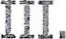 3.1. Assistência Técnica3.2E Divisão Administrativa e Financeira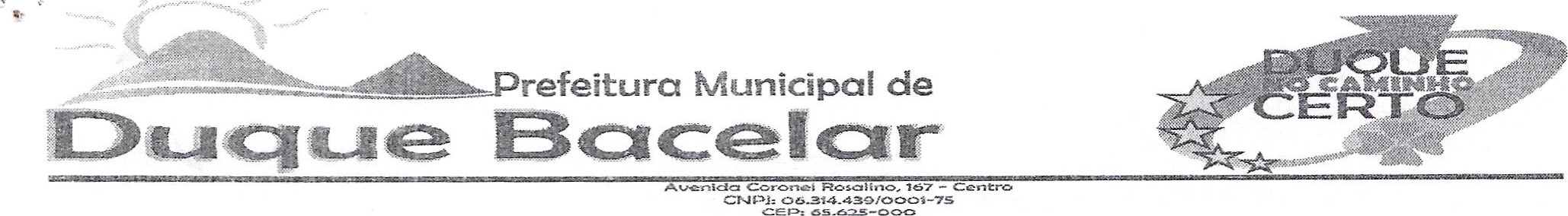 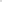 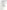 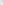 Arta 70 Fica estabelecido que a remuneração mensal do Controlador Geral corresponderá ao valor estabelecido peia lei que fixa o subsídio mensal dos Secretários Municipais:Arts 80 - As Unidades que compõem a estrutura da Controladoria Geral do Município de Duque Bacelar/MA ficam obrigados a obedecer as finalidades e atribuições legais aprovadas no Regimento InternoaArt. 90 Fica estabelecido que os demais órgãos centrais de controle, nas áreas de Finanças e Contabilidade, Planejamento e Orçamento, Administração de Pessoal e Assessoria Jurídica do Município, darão apoio à Controladoria Geral do Município de Duque Bacelar/MA com recursos humanos que desempenharão suas atividades nos seus respectivos órgãos, para fins de melhoria dos controles internos setoriais„Afta 100 - São atribuições dos servidores da Controladoria Geral, as atividades de supervisão; coordenação, orientação, controle, assessoramento especializado e execução de trabalhos técnicos, estudos, pesquisas e análises técnicas, com posterior elaboração de relatórios e emissão de pareceres relacionados com:1.	Avaliação dos controles orçamentários, contábil, financeiro e operacional;Estabelecimento de métodos e procedimentos de controies a serem adotados pelo Município para proteção de seu patrimônio e dos recursos públicos;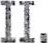 111. Realização de estudos; pesquisas e levantamento de dados e informações, no sentido de estabelecer a confiabilidade e tempestividade dos registros e demonstrações orçamentárias, contábeis e financeiras, bem como de sua eficácia operacional;Realização de auditorias e inspeções sobre os pontos críticos do controle interno de responsabilidade dos administradores municipais;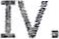 Verificações físicas de bens patrimoniais, bem como a identificação de fraudes, desvios e desperdícios decorrentes da ação administrativa, por meio dos diversos instrumentos de controle e técnicas de auditoria.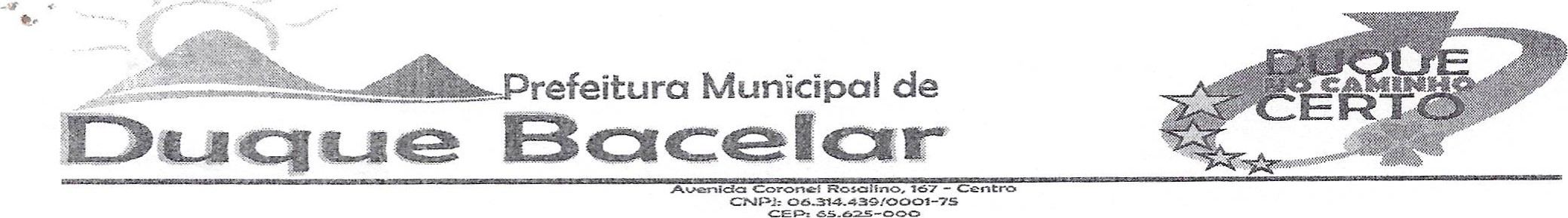 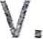 Alt, 11 — É vedado a nomeação para o exercício de cargo de confiança, no âmbito do Sistema de Controle Interno, assim como para os cargos que impliquem a gestão de recursos financeiros, na Administração Municipal de pessoas que tenham sido:1. Responsáveis por atos julgados irregulares ou ilegais pelo Tribunal de Contas do Estado, Tribunal de Contas da União, ou ainda; pela Justiça Estadual e Federal; e11, Julgadas comprovadamente culpadas, em processo administrativo, por ato lesivo ao patrimônio público de qualquer esfera deGovernoEArta 12 — Fica estabelecido o prazo de 60 (sessenta) dias para a regulamentação das atribuições de competência da Controladoria Gerai em seu respectivo Regimento Interno, para fins de aprovação, através de Decreto do Prefeito Municipal.Arta 13 — Fica o Poder Executivo Municipal, autorizado a contratar profissionais; escritórios ou empresas do ramo para assessorar/subsidiar no que couber a Comissão ou Controladoria Geral do Município.Arta 14 — Fica o Poder Executivo Municipal, autorizado a criar uma Comissão para implantação e implementação do Sistema de Controle Interno caso seja mais conveniente para o municípiouArta 15 Fica o poder Executivo Municipal, através de Decreto autorizado a cria dotações orçamentárias, mediante abertura de crédito adicional, para estruturação da Controladoria Gerai do Município de Duque Bacelar/MA, bem como remanejar pessoal de outros órgãos caso, necessários.Artu 16 — Esta Lei entra em vigor na data de sua publicação.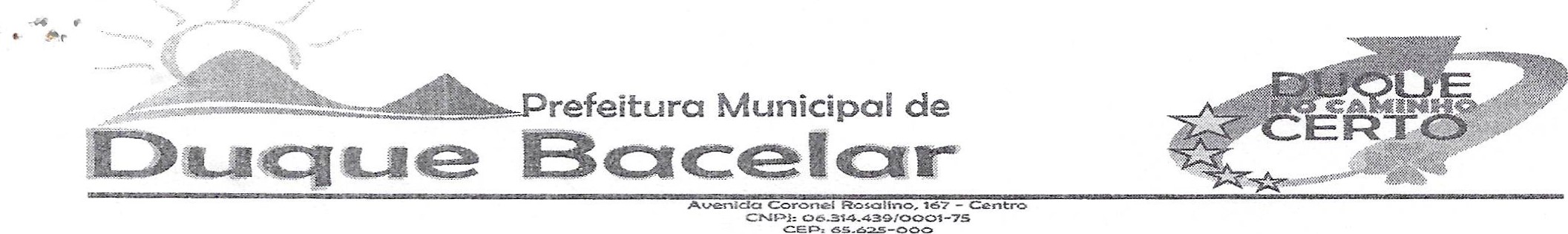 Art„ 17 — Revogam-se as disposições em contrário.Gabinete do Prefeito Municipal de Duque Bacelar/MA, em	18de de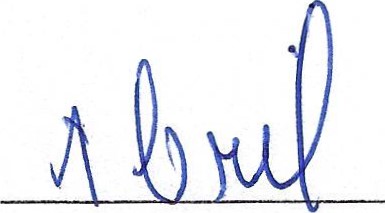 2007FRAN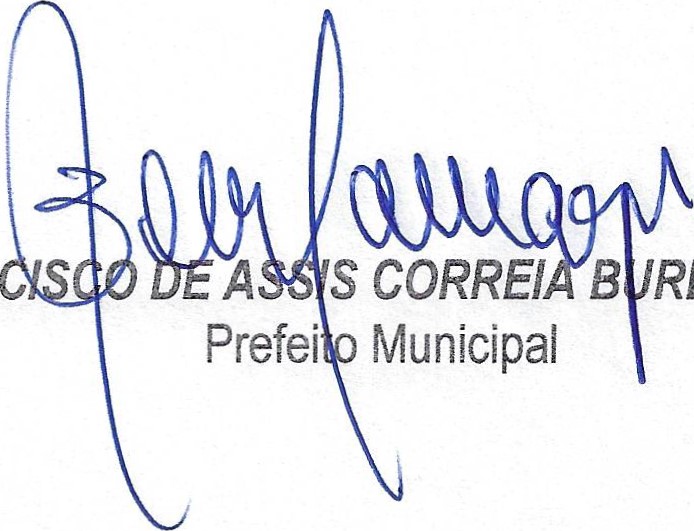 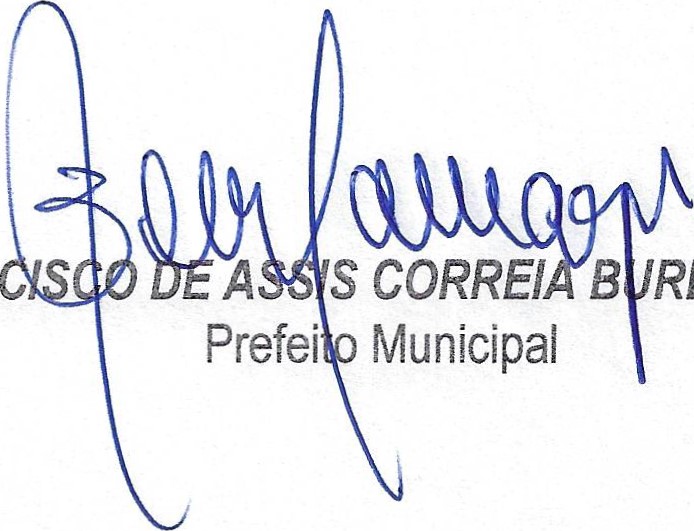 